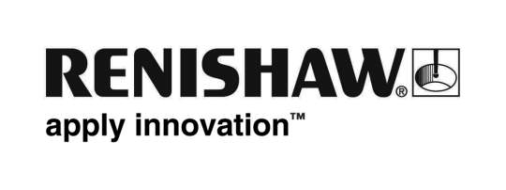 Nova programska oprema Compensate iz Renishawa poenostavlja volumetrično kompenzacijoRenishaw Compensate je zadnja novost v programski zbirki CARTO. Uporabnikom večosnega kalibratorja XM-60 omogoča hitro in preprosto volumetrično kompenzacijo napak obdelovalnih strojev.Manj izmeta in prekinitev v obratovanju strojevTudi pri novih obdelovalnih strojih se pojavljajo napake pozicioniranja v več prostorskih stopnjah, ki se spreminjajo po delovnem prostoru stroja. Zmogljivost strojev se tudi med normalnim obratovanjem nenehno zmanjšuje zaradi mehanske obrabe, posledično pa se pogosto pojavljajo težave z doseganjem predpisanih toleranc in naraščanjem stopnje izmeta.  Te napake lahko zmanjšamo z uporabo volumetrične kompenzacije, pri kateri krmilnik obdelovalnega stroja samodejno uveljavi potrebne korekture. Postopek je hiter in vključuje zajem kalibracijskih podatkov s sistemom XM-60 in nato pripravo tabele za volumetrično kompenzacijo v programu Compensate. Končni rezultat je dosledna zmogljivost v celotnem delovnem prostoru stroja.Popolna rešitev za volumetrično kompenzacijoSistem XM-60 se je uveljavil kot vodilna rešitev na trgu za neposredne meritve vseh šestih prostostnih stopenj (linearna, vertikalna in horizontalna premost, odklon okrog prečne, navpične in vzdolžne osi) na oseh obdelovalnega stroja. Vseh šest prostostnih stopenj se premeri hkrati, samodejno zaznavanje predznaka smeri napak pa preprečuje pomote pri obdelavi podatkov. Meritev ni odvisna od težnosti in je zato primerna za osi X, Y in Z ter celo za diagonalno gibanje. XM-60 je zaradi vseh naštetih dejavnikov popolna rešitev za volumetrično kompenzacijo.Programska oprema Compensate je združljiva s krmilniki Siemens 840D Solution Line z nameščeno opcijo Siemens VCS (A3, A5 ali A5 plus). V prihodnjih izdajah bo zagotovljena podpora za več krmilnikov.Če želite izvedeti več o programski opremi Compensate in o večosnem kalibratorju XM-60, obiščite Renishaw na sejmu EMO 2019 v Hannovru (od 16. do 21. septembra v hali 6, razstavni prostor D48).-Konec-